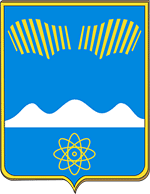 АДМИНИСТРАЦИЯ ГОРОДА ПОЛЯРНЫЕ ЗОРИ С ПОДВЕДОМСТВЕННОЙ ТЕРРИТОРИЕЙПОСТАНОВЛЕНИЕ«___»  мая 2024 г.							            № ____О подготовке жилищно-коммунального хозяйства, жилфонда и организаций бюджетной сферы муниципального образованияк работе в зимних условиях 2024-2025 гг.В целях своевременной и качественной подготовки объектов жилищно-коммунального хозяйства, жилищного фонда и объектов социально-культурного назначения, теплоснабжающих и теплосетевых организаций муниципального образования, к устойчивой работе в осенне - зимний период 2024 - 2025 годов, во исполнение постановления Правительства Мурманской области от 27.04.2024                № 267-ПП «О подготовке объектов жилищно-коммунального хозяйства Мурманской области к работе в отопительный период 2024/2025 года», в соответствии с Федеральным законом от 27.07.2010 №190-ФЗ «О теплоснабжении», руководствуясь приказом Министерства энергетики Российской Федерации от 12.03.2013 № 103 «Об утверждении Правил оценки готовности к отопительному периоду»,  п о с т а н о в л я е т:Утвердить для контроля за ходом подготовки к осенне - зимнему периоду 2024-2025 годов прилагаемые: Состав муниципальной межведомственной комиссии по подготовке жилищно-коммунального хозяйства, жилфонда и организаций бюджетной сферы муниципального образования к работе в зимних условиях 2024-2025 годов согласно Приложению №1;Положение о муниципальной межведомственной комиссии по подготовке жилищно-коммунального хозяйства, жилфонда и организаций бюджетной сферы муниципального образования к работе в зимних условиях 2024-2025 годов согласно Приложению № 2;Состав комиссии по проверке готовности к отопительному периоду 2024-2025 годов, теплоснабжающих, теплосетевых организаций и потребителей тепловой энергии согласно Приложению № 3;План мероприятий по подготовке потребителей коммунальных услуг и объектов жилищно-коммунального хозяйства, расположенных на территории муниципального образования (независимо от форм собственности и ведомственной принадлежности), к работе в отопительный период 2024-2025 годов муниципального образования город Полярные Зори с подведомственной территорией согласно Приложению № 4;Регламент взаимодействия подведомственных учреждений с ресурсоснабжающими организациями в повседневной деятельности и нештатных ситуациях в муниципальном образовании г. Полярные Зори с подведомственной территорией согласно Приложению № 5;Программу проведения проверки готовности к отопительному периоду 2024-2025 годов согласно Приложению № 6.Комиссии по проверке готовности к отопительному периоду 2024-2025 годов:- провести оценку готовности жилого фонда и объектов социальной сферы с подписанием актов и паспортов готовности на объекты социальной сферы в срок до 31.08.2024, на жилой фонд - в срок до 15.09.2024;- провести оценку готовности теплоснабжающих и теплосетевых организаций с подписанием актов и паспортов готовности до 15.10.2024;Рекомендовать руководителям теплоснабжающих и теплосетевых организаций, управляющих компаний, товариществ собственников жилья, объектов соцкультбыта (независимо от форм собственности и ведомственной принадлежности):Назначить должностных лиц, ответственных за подготовку объектов к работе в осенне - зимний период 2024-2025 годов. Обеспечить в установленном порядке подготовку, аттестацию обслуживающего персонала, провести противоаварийные и противопожарные тренировки.  Обеспечить до 01.09.2024 выполнение мероприятий по подготовке объектов жилищно-коммунального хозяйства к устойчивой и безаварийной эксплуатации в отопительный период 2024-2025 годов, утвержденных настоящим постановлением.При проведении работ предусмотреть применение энергосберегающих технологий.Создать до начала отопительного периода нормативные запасы топлива и неснижаемый аварийный запас материалов и оборудования для проведения аварийно-восстановительных работ. В срок до 01.09.2024 по результатам подготовки к осенне-зимнему периоду 2024-2025 годов оформить паспорта готовности многоквартирных домов к эксплуатации в зимних условиях согласно Приложению № 9 к Правилам и нормам технической эксплуатации жилищного фонда, утвержденным постановлением Госстроя России от 27.09.2003 № 170. Обеспечить предоставление документов в соответствии с перечнем, определенным Программой проведения проверки готовности к отопительному периоду 2024-2025 годов, в соответствии с Правилами оценки готовности к отопительному периоду, утвержденными приказом Минэнерго России от 12.03.2013 № 103. Собственникам социально значимых объектов и объектов коммунального хозяйства, требующих гарантированного электроснабжения, провести проверку оснащения и пробные пуски (тренировки) автономных резервных источников электроснабжения.Организациям, обслуживающим жилой фонд, разработать, согласовать с теплоснабжающими организациями и утвердить в администрации города Полярные Зори графики работ по профилактике и ремонту тепловых сетей, тепловых пунктов и систем теплопотребления.ООО «УК Полярные Зори» и филиалу ООО «АТЭС - Полярные Зори» совместно разработать и согласовать Инструкцию по эксплуатации, вводу/выводу из эксплуатации в ремонт, испытания, промывки внутридомовых систем отопления, ГВС и ХВС с учетом поэтапного подключения ГВС МКД.Теплоснабжающим, теплосетевым организациям провести испытание тепловых сетей на тепловые и гидравлические потери, максимальную температуру теплоносителя, регулировку гидравлических и тепловых режимов инженерных сетей в порядке, установленном законодательством. Для оформления сводной информации по муниципальному образованию город Полярные Зори с подведомственной территорией представлять в Муниципальное казенное учреждение «Управление городским хозяйством» следующую информацию:Управляющим/обслуживающим организациям, ТСН, ТСЖ:- в срок до 01.07.2024 - приказы о назначении должностных лиц, ответственных за исправное и противопожарное состояние, безопасную эксплуатацию тепловых энергоустановок зданий, сооружений и систем с приложением копий удостоверений;- в период с 01.06.2024 по 01.11.2024 еженедельно, по состоянию на каждую среду - сведения о ходе выполнения мероприятий в соответствии с утвержденными планами, информацию о готовности тепловых сетей, тепловых пунктов, об объемах выполнения работ и затраченных финансовых средствах;- еженедельно с 01.07.2024 по 01.09.2024 по понедельникам и четвергам - информацию о количестве выданных паспортов готовности жилищного фонда.- в срок до 01.09.2024 еженедельно, по состоянию на каждый понедельник и четверг - сведения о создании запаса материально-технических ресурсов для проведения аварийно-восстановительных работ при прохождении отопительного периода 2024-2025 годов. Руководителям ресурсоснабжающих, ресурсосетевых организаций (независимо от форм собственности и ведомственной принадлежности):- в период с 01.06.2024 по 01.11.2024 еженедельно, по состоянию на каждую среду - сведения о ходе выполнения мероприятий в соответствии с утвержденными планами, информацию о готовности тепловых сетей, тепловых пунктов, об объемах выполнения работ и затраченных финансовых средствах.- в срок до 31.08.2024 - согласованные с администрацией города Полярные Зори графики проведения пробных пусков систем отопления. - ежемесячно не позднее чем за два дня до 1-го числа месяца, следующего за отчётным, в период подготовки с 01.06.2024 по 01.11.2024 - сведения о подготовке жилищно-коммунального хозяйства к работе в осенне-зимний период 2024-2025 годов по форме государственного статистического наблюдения № 1-ЖКХ (зима) срочная, утверждённой постановлением Росстата от 27.02.2006 № 7, по состоянию на 1 июля, 1 августа, 1 сентября, 1 октября, 1 ноября 2024 года.Признать утратившими силу постановления администрации города:- от 26.05.2023 № 560 «О подготовке жилищно-коммунального хозяйства, жилфонда и организаций бюджетной сферы муниципального образования к работе в зимних условиях 2023-2024 гг.»;- от 16.06.2023 № 630 «О внесении изменений в постановление администрации от 26.05.2023 № 560 «О подготовке жилищно-коммунального хозяйства, жилфонда и организаций бюджетной сферы муниципального образования к работе в зимних условиях 2023-2024 гг.».Контроль выполнения настоящего постановления оставляю за собой.Настоящее постановление вступает в силу со дня официального опубликования.Глава города Полярные Зорис подведомственной территорией					         М.О. ПуховВизы согласования:Согласовано:Уфаркина М. В.1-В дело; 1- МКУ «УГХ»Приложение № 1к постановлению администрациигорода Полярные Зориот «___» мая 2024 г. № ___С О С Т А Вмуниципальной межведомственной комиссии по подготовке жилищно-коммунального хозяйства, жилфонда и организаций бюджетной сферы муниципального образования к работе в зимних условиях 2024-2025 гг.Приложение № 2к постановлению администрациигорода Полярные Зориот «___» мая 2024 г. № ___Положениео муниципальной межведомственной комиссии по подготовке жилищно-коммунального хозяйства, жилфонда и организацийбюджетной сферы муниципального образования к работев зимних условиях 2024-2025 гг.1. Муниципальная межведомственная комиссия по подготовке жилищно-коммунального хозяйства, жилфонда и организаций бюджетной сферы муниципального образования к работе в зимних условиях 2024-2025 гг. (далее - комиссия) создана для обеспечения координации взаимодействия органов местного самоуправления муниципального образования и организаций, осуществляющих деятельность в сфере жилищно-коммунального хозяйства по вопросам обеспечения подготовки коммунального комплекса и жилищного фонда к работе в зимних условиях.2. Комиссия руководствуется в своей деятельности Конституцией Российской Федерации, федеральными конституционными законами, федеральными законами, указами и распоряжениями Президента Российской Федерации, постановлениями и распоряжениями Правительства Российской Федерации, законами и иными нормативными правовыми актами Мурманской области, а также настоящим Положением. 3. Основными задачами комиссии являются: 1) обеспечение взаимодействия органов местного самоуправления муниципального образования и организаций, осуществляющих деятельность в сфере жилищно-коммунального хозяйства, по вопросам подготовки жилищно-коммунального хозяйства к работе в отопительный период; 2) подготовка в установленном порядке рекомендаций по обеспечению выполнения планов подготовки объектов жилищно-коммунального хозяйства и социальной сферы муниципального образования к работе в зимних условиях. 4. Комиссия осуществляет следующие функции: 1) проводит мониторинг и оценивает ход подготовки объектов жилищно-коммунального хозяйства и социальной сферы муниципального образования к работе в отопительный период; 2) принимает участие в разработке мер по решению вопросов, возникающих при подготовке жилищно-коммунального хозяйства к работе в отопительный период; 3) рассматривает вопросы о создании запасов топлива и аварийных запасов материально-технических ресурсов; 4) участвует в разработке проектов правовых актов, регулирующих подготовку хозяйственного комплекса к работе в зимних условиях.5. Комиссия для выполнения возложенных на нее задач имеет право: 1) запрашивать у организаций, осуществляющих деятельность в сфере жилищно-коммунального хозяйства, информацию по вопросам, относящимся к компетенции комиссии; 2) проводить заседания и заслушивать на своих заседаниях представителей организаций, осуществляющих деятельность в сфере жилищно-коммунального хозяйства, по вопросам, относящимся к компетенции комиссии; 3) приглашать для участия в работе комиссии представителей заинтересованных организаций (по согласованию), в том числе вносить предложения о создании рабочих групп по направлениям деятельности комиссии;4) привлекать при необходимости на общественных началах экспертные и проектные организации к участию в работе комиссии для подготовки решений по вопросам, относящимся к деятельности комиссии.6. Состав комиссии утверждается постановлением администрации города Полярные Зори с подведомственной территорией. 7. Председатель комиссии: - утверждает план работы комиссии, определяет порядок рассмотрения вопросов; - контролирует выполнение принятых решений; - несет персональную ответственность за выполнение задач, возложенных на комиссию.8. Комиссией проводятся заседания и совещания согласно принятому председателем комиссии решению.9. Заседания комиссии проводит председатель комиссии, а в его отсутствие - заместитель председателя комиссии. 10. Заседание комиссии правомочно, если на нем присутствует более половины от общего количества членов комиссии. Решение комиссии принимается простым большинством голосов присутствующих на заседании членов комиссии и оформляется протоколом.В случае равенства голосов принимается решение, за которое проголосовал председатель комиссии.11. Решения, принимаемые комиссией в соответствии с ее компетенцией, носят рекомендательный характер. На основании рекомендаций комиссии руководители предприятий и организаций  (независимо от форм собственности), осуществляющих деятельность в сфере жилищно-коммунального хозяйства, в соответствии с их компетенцией вправе принимать решения, обязательные для исполнения в возглавляемых ими организациях.12. Организационно-техническое  и информационно-аналитическое обеспечение деятельности комиссии осуществляет Муниципальное казённое учреждение «Управление городским хозяйством».Приложение № 3к постановлению администрациигорода Полярные Зориот «___» мая 2024 г. № ___СОСТАВкомиссии по проверке готовности к отопительному периоду 2024-2025 годов, теплоснабжающих и теплосетевых, электроснабжающих организаций и потребителей тепловой энергии
Приложение № 4к постановлению администрациигорода Полярные Зориот «___» мая 2024 г. № ___План мероприятийпо подготовке потребителей коммунальных услуг и объектов жилищно-коммунального хозяйства, к работе в отопительный период 2024-2025 года,муниципального образования г. Полярные Зори с подведомственной территорией Приложение № 5к постановлению администрациигорода Полярные Зориот «___» мая 2024 г. № ___РЕГЛАМЕНТвзаимодействия подведомственных учреждений с ресурсоснабжающими организациями в повседневной деятельности и нештатных ситуациях по муниципальному образованию г. Полярные Зори с подведомственной территориейФорма доклада о ситуацииПриложение № 6 к постановлению администрациигорода Полярные Зориот «___» мая 2024 г. № ___Программа проведения проверки готовности к отопительному периоду 2024-2025 годов (далее – Программа)Объектами проверки являются теплопотребляющие установки, которые подключены к системе теплоснабжения, принадлежащие потребителям тепловой энергии, теплоснабжающим и теплосетевым организациям на праве собственности или ином законном основании. Перечень теплоснабжающих, теплосетевых организаций, а так же потребителей тепловой энергии в отношении которых проводится проверка готовности к отопительному периоду 2024-2025 гг.2. Сроки проведения проверки готовности к отопительному периоду 2024-2025 годов для потребителей тепловой энергии: с 01 июня по 31 августа 2024 года, согласно прилагаемого графика проведения проверки готовности к отопительному периоду (Приложение № 1).3. Сроки проведения проверки готовности к отопительному периоду 2024-2025 годов для теплоснабжающих и теплосетевых организаций:  с 01 июня по 31 августа 2024 года, согласно прилагаемого графика проведения проверки готовности к отопительному периоду (Приложение № 1).4. В ходе проверки готовности потребителей тепловой энергии к отопительному периоду 2024-2025 годов проверяются документы, подтверждающие и указывающие на:1) устранение выявленных в порядке, установленном законодательством Российской Федерации, нарушений в тепловых и гидравлических режимах работы тепловых энергоустановок;2) проведение промывки оборудования и коммуникаций теплопотребляющих установок;3) разработку эксплуатационных режимов, а также мероприятий по их внедрению;4) выполнение плана ремонтных работ и качество их выполнения;5) состояние тепловых сетей, принадлежащих потребителю тепловой энергии;6) состояние утепления зданий (чердаки, лестничные клетки, подвалы, двери) и центральных тепловых пунктов, а также индивидуальных тепловых пунктов;7) состояние трубопроводов, арматуры и тепловой изоляции в пределах тепловых пунктов;8) наличие и работоспособность приборов учета, работоспособность автоматических регуляторов при их наличии;9) работоспособность защиты систем теплопотребления;10) наличие паспортов теплопотребляющих установок, принципиальных схем и инструкций для обслуживающего персонала и соответствие их действительности;11) отсутствие прямых соединений оборудования тепловых пунктов с водопроводом и канализацией;12) плотность оборудования тепловых пунктов;13) наличие пломб на расчетных шайбах и соплах элеваторов;14) отсутствие задолженности за поставленные тепловую энергию (мощность), теплоноситель;15) наличие собственных и (или) привлеченных ремонтных бригад и обеспеченность их материально-техническими ресурсами для осуществления надлежащей эксплуатации теплопотребляющих установок;16) проведение испытания оборудования теплопотребляющих установок на плотность и прочность;17) надежность теплоснабжения потребителей тепловой энергии с учетом климатических условий в соответствии с критериями, приведенными в приложении N 3 к Правилам оценки готовности к отопительному периоду, утверждённых приказом Минэнерго РФ от 12.03.2013 № 103.18) наличие актов о проверке состояния дымовых и вентиляционных каналов перед отопительным периодом у потребителей тепловой энергии, являющихся лицами, осуществляющими в соответствии с жилищным законодательством управление многоквартирным домом.5. В ходе проверки готовности теплоснабжающих и теплосетевых организаций к отопительному периоду 2024-2025 годов в отношении данных организаций проверяются документы, подтверждающие и указывающие на: 1) наличие соглашения об управлении системой теплоснабжения, заключенного в порядке, установленном Федеральным законом РФ от 27.07.2010 № 190-ФЗ «О теплоснабжении»;2) готовность к выполнению графика тепловых нагрузок, поддержанию температурного графика, утвержденного схемой теплоснабжения;3) соблюдение критериев надежности теплоснабжения, установленных техническими регламентами;4) наличие нормативных запасов топлива на источниках тепловой энергии;5) функционирование эксплуатационной, диспетчерской и аварийной служб, а именно:укомплектованность указанных служб персоналом;обеспеченность персонала средствами индивидуальной и коллективной защиты, спецодеждой, инструментами и необходимой для производства работ оснасткой, нормативно-технической и оперативной документацией, инструкциями, схемами, первичными средствами пожаротушения.6) проведение наладки принадлежащих им тепловых сетей;7) организацию контроля режимов потребления тепловой энергии;8) обеспечение качества теплоносителей;9) организацию коммерческого учета приобретаемой и реализуемой тепловой энергии;10) обеспечение проверки качества строительства принадлежащих им тепловых сетей, в том числе предоставление гарантий на работы и материалы, применяемые при строительстве, в соответствии Законом о теплоснабжении;11) обеспечение безаварийной работы объектов теплоснабжения и надежного теплоснабжения потребителей тепловой энергии, а именно:готовность систем приема и разгрузки топлива, топливоприготовления и топливоподачи;соблюдение водно-химического режима;отсутствие фактов эксплуатации теплоэнергетического оборудования сверх ресурса без проведения соответствующих организационно-технических мероприятий по продлению срока его эксплуатации;наличие утвержденных графиков ограничения теплоснабжения при дефиците тепловой мощности тепловых источников и пропускной способности тепловых сетей;наличие расчетов допустимого времени устранения аварийных нарушений теплоснабжения жилых домов;наличие порядка ликвидации аварийных ситуаций в системах теплоснабжения с учетом взаимодействия тепло-, электро-, топливо- и водоснабжающих организаций, потребителей тепловой энергии, ремонтно-строительных и транспортных организаций, а также органов местного самоуправления;проведение гидравлических и тепловых испытаний тепловых сетей;выполнение утвержденного плана подготовки к работе в отопительный период, в который включено проведение необходимого технического освидетельствования и диагностики оборудования, участвующего в обеспечении теплоснабжения;выполнение планового графика ремонта тепловых сетей и источников тепловой энергии;наличие договоров поставки топлива, не допускающих перебоев поставки и снижения установленных нормативов запасов топлива.12) наличие документов, определяющих разграничение эксплуатационной ответственности между потребителями тепловой энергии, теплоснабжающими и теплосетевыми организациями;13) отсутствие не выполненных в установленные сроки предписаний, влияющих на надежность работы в отопительный период, выданных уполномоченными на осуществление государственного контроля (надзора) органами государственной власти и уполномоченными на осуществление муниципального контроля органами местного самоуправления;14) работоспособность автоматических регуляторов при их наличии.15) наличие сведений о выполненных мероприятиях- по установке (приобретению) резервного оборудования;- по организации совместной работы нескольких источников тепловой энергии на единую тепловую сеть;-по резервированию тепловых сетей смежных районов поселения, городского округа;- по устройству резервных насосных станций.В случае отсутствия одного или нескольких мероприятий, указанных в абзацах втором - пятом настоящего подпункта, в инвестиционной программе теплоснабжающей или теплосетевой организации оценка готовности к отопительному периоду по выполнению такого мероприятия не производится.Выполнение графиков проведения противоаварийных тренировок.6. Результаты проверки оформляются актом проверки готовности к отопительному периоду 2024-2025 годов, который составляется не позднее одного дня с даты завершения проверки.При наличии у комиссии замечаний к выполнению требований по готовности или при невыполнении требований по готовности к акту прилагается перечень замечаний (далее – Перечень) с указанием сроков их устранения.7. Паспорт готовности к отопительному периоду (далее - паспорт) выдается администрацией города Полярные Зори по каждому объекту проверки в течение 15 дней с даты подписания акта в случае, если объект проверки готов к отопительному периоду, а также в случае, если замечания к требованиям по готовности, выданные комиссией, устранены в срок, установленный Перечнем.8. Сроки выдачи паспорта готовности к отопительному периоду 2024-2025 годов для потребителей тепловой энергии – не позднее 01 сентября 2024 года. Сроки выдачи паспорта для теплоснабжающих и теплосетевых организаций – не позднее 15 октября 2024 года.9. В случае устранения указанных в Перечне замечаний к выполнению (невыполнению) требований по готовности в сроки, установленные в пункте 8 настоящей Программы комиссией проводится повторная проверка, по результатам которой составляется новый акт.10. Организация, не получившая по объектам проверки паспорт готовности до даты, установленной пунктом 8 настоящей Программы, обязана продолжить подготовку к отопительному периоду и устранение указанных в Перечне к акту замечаний к выполнению (невыполнению) требований по готовности. После уведомления комиссии об устранении замечаний к выполнению (невыполнению) требований по готовности осуществляется повторная проверка. При положительном заключении комиссии оформляется повторный акт с выводом о готовности к отопительному периоду, но без выдачи паспорта в текущий отопительный период.Приложение №1 к Программе проведения проверки готовности к отопительному периоду 2024-2025 годовГрафик проведения проверки готовности к отопительному периодуПравовой отдел______________(подпись)«___»  _________ 2024г.Пухов Максим Олеговичглава города Полярные Зори с подведомственной территорией, председатель комиссииСемичев Вячеслав Николаевичзам. главы города Полярные Зори с подведомственной территориейГиринович Игорь Сергеевичзам. главы города Полярные Зори с подведомственной территорией,зам. председателя комиссииБуркгарт Юлия Сергеевнаначальник отдела имущественных отношений и муниципального контроля, зам. председателя комиссииСмирнов Леонид Николаевичначальник МКУ «Управление городским хозяйством» Анисимов Андрей ВладимировичДепутат Совета депутатов (по согласованию)Михальченко Мария Игоревнаи.о. начальника отдела культуры, спорта и молодежной политикиВойникова Ирина Юрьевна начальник МБУ «КХЭО» Очеретная Ирина Валентиновнаглавный инженер филиала ООО «АТЭС - г. Полярные Зори» (по согласованию)Морозова Ольга Петровнадиректор МУП «Энергия» Какорин Данил Геннадьевичначальник ПТО ООО «УК-Полярные Зори»(по согласованию)Петрова Людмила Ивановна  генеральный директор ООО «УК-Африканда»(по согласованию)Сорокин Вячеслав Сергеевичначальник ЮРЭС АО «МОЭСК»(по согласованию)Уфаркина Мария Владимировнаинженер МКУ «Управление городским хозяйством» Пухов Максим Олеговичглава города Полярные Зори, председатель комиссииГиринович Игорь Сергеевичзам. главы города Полярные Зори,зам. председателя комиссииЧлены комиссии:Смирнов Леонид Николаевичначальник МКУ «Управление городским хозяйством»Буркгарт Юлия Сергеевнаначальник отдела имущественных отношений и муниципального контроля Nп/пИсполнитель, наименованиемероприятия, видвыполняемых работЕд.измере-нияОбъемзаплани-рованныхработПлановый сроквыполненияПлановый сроквыполненияПредусмотрено финансовых средств наобеспечение мероприятий, тыс. руб.Предусмотрено финансовых средств наобеспечение мероприятий, тыс. руб.Предусмотрено финансовых средств наобеспечение мероприятий, тыс. руб.Предусмотрено финансовых средств наобеспечение мероприятий, тыс. руб.Nп/пИсполнитель, наименованиемероприятия, видвыполняемых работЕд.измере-нияОбъемзаплани-рованныхработдатаначалаработдатаокончанияработвсегообластнойбюджетмуници-пальныйбюджетсобств.средствапредприя-тия12345678910Жилищный фонд Жилищный фонд Жилищный фонд Жилищный фонд Жилищный фонд Жилищный фонд Жилищный фонд Жилищный фонд Жилищный фонд Жилищный фонд Всего жилых домов:    ед.182в том числе:Текущий ремонтТекущий ремонтТекущий ремонтТекущий ремонтТекущий ремонтТекущий ремонтТекущий ремонтТекущий ремонтТекущий ремонтТекущий ремонтУправляющая компания ООО «Управляющая компания Полярные Зори»Управляющая компания ООО «Управляющая компания Полярные Зори»Управляющая компания ООО «Управляющая компания Полярные Зори»Управляющая компания ООО «Управляющая компания Полярные Зори»Управляющая компания ООО «Управляющая компания Полярные Зори»Управляющая компания ООО «Управляющая компания Полярные Зори»Управляющая компания ООО «Управляющая компания Полярные Зори»Управляющая компания ООО «Управляющая компания Полярные Зори»Управляющая компания ООО «Управляющая компания Полярные Зори»Управляющая компания ООО «Управляющая компания Полярные Зори»1Кол-во жилых домовед 166Ремонт кровликв.м.210015.05.202431.10.20243129 0,000 0,0003129Замена ветхих и аварийных  сетей и оборудования инженерных систем:- центральное отоплением.п.5003.06.202430.08.202445,0 0,000 0,00045,0- горячее водоснабжением.п.4003.06.202430.08.2024280,000  0,00028- холодное водоснабжением.п.6003.06.202430.08.202436 0,000 0,00036- водоотведением.п.5503.06.202430.08.202455,0 0,0000,000 55,0- электрооборудованием.п.30003.06.202430.08.2024270,00,000 0,000 270,0Промывка и опрессовка систем отопленияед.16603.06.202430.08.2024Наладка систем отопления МКДед.Проверка и ввод в эксплуатацию общедомовых приборов учёта:тепловая энергияед.901.01.202431.12.2024Формирование аварийного запаса расходных материалов и запасных частей для АВРтыс.руб400ООО «Управляющая компания Африканда»ООО «Управляющая компания Африканда»ООО «Управляющая компания Африканда»ООО «Управляющая компания Африканда»ООО «Управляющая компания Африканда»ООО «Управляющая компания Африканда»ООО «Управляющая компания Африканда»ООО «Управляющая компания Африканда»ООО «Управляющая компания Африканда»ООО «Управляющая компания Африканда»2Кол-во жилых домовед/тыс.м21401.06.202431.08.2024Промывка и опрессовка систем отопленияед.1401.06.202431.08.2024Наладка систем отопления МКДед.1401.06.202431.08.2024100000,0 100000,0 ТСН «Энергетик»ТСН «Энергетик»ТСН «Энергетик»ТСН «Энергетик»ТСН «Энергетик»ТСН «Энергетик»ТСН «Энергетик»ТСН «Энергетик»ТСН «Энергетик»ТСН «Энергетик»5Кол-во жилых домовед/ тыс.м21/5,74901.07.202431.08.2024Ремонт кровликв.м.20Промывка и опрессовка    систем отопления         ед.101.07.202431.08.2024ТСЖ «Кольский дом»ТСЖ «Кольский дом»ТСЖ «Кольский дом»ТСЖ «Кольский дом»ТСЖ «Кольский дом»ТСЖ «Кольский дом»ТСЖ «Кольский дом»ТСЖ «Кольский дом»ТСЖ «Кольский дом»ТСЖ «Кольский дом»6Кол-во жилых домовед/ тыс.м21/8,01701.07.202431.08.2024Промывка и опрессовка    систем отопления         ед.101.07.202431.08.2024Проверка и ввод в эксплуатацию общедомовых приборов учета:тепловая энергияед.101.09.202430.11.2024Коммунальное хозяйствоКоммунальное хозяйствоКоммунальное хозяйствоКоммунальное хозяйствоКоммунальное хозяйствоКоммунальное хозяйствоКоммунальное хозяйствоКоммунальное хозяйствоКоммунальное хозяйствоКоммунальное хозяйствоТеплоснабжениеТеплоснабжениеТеплоснабжениеТеплоснабжениеТеплоснабжениеТеплоснабжениеТеплоснабжениеТеплоснабжениеТеплоснабжениеТеплоснабжениеФилиал «АТЭС–Полярные ЗориФилиал «АТЭС–Полярные ЗориФилиал «АТЭС–Полярные ЗориФилиал «АТЭС–Полярные ЗориФилиал «АТЭС–Полярные ЗориФилиал «АТЭС–Полярные ЗориФилиал «АТЭС–Полярные ЗориФилиал «АТЭС–Полярные ЗориФилиал «АТЭС–Полярные Зори7Котельныеед.101.05.202431.08.2024230,8230,8Тепловые сети, сети ГВС (всего в 2-х трубном исполнении)м.п.3370201.05.202431.08.202447,947,9Замена ветхих тепловых сетей и сетей ГВС (в 2-х трубном исполнении)м.п.12501.05.202431.08.2024526,6526,6Промывка тепловых сетей и сетей ГВСм.п.3370201.08.202431.08.2024Гидравлические испытания на прочность и плотностьм.п.3370201.08.202431.08.2024Формирование аварийного запаса расходных материалов и запасных частей для АВРтыс. руб-2280,70,000 0,000 2280,7Формирование нормативного запаса топлива на источниках тепловой энергиитыс. тонн0,18701.06.202431.08.2024МУП «Энергия»МУП «Энергия»МУП «Энергия»МУП «Энергия»МУП «Энергия»МУП «Энергия»МУП «Энергия»МУП «Энергия»МУП «Энергия»МУП «Энергия»8Котельныеед.01.047.202430.08.2024Ремонт теплоэнергетического оборудования котельныхед.901.04.202430.08.2024361,746361,746Ремонт насосного оборудования котельныхед.201.04.202430.08.2024113,6130,000 0,000 113,613Тепловые сети, сети ГВС (всего в 2-трубном исполнении)м.п.69003.06.202430.08.202412470,807000,005000,000470,800Замена ветхих тепловых сетей и сетей ГВС(в 2-трубном исполнении)м.п.69003.06.202430.08.202412470,8007000,0005000,000470,800Промывка тепловых сетей и сетей ГВСм.п.1676003.06.202430.08.2024105,840105,840Гидравлические испытания на прочность и плотностьм.п.1676003.06.202430.08.2024105,840105,840Формирование аварийного запаса расходных материалов и запасных частей для АВРтыс.руб302,871302,871 302,871Формирование нормативного запаса топлива на источниках тепловой энергиитыс. тонн230,00ВодоснабжениеВодоснабжениеВодоснабжениеВодоснабжениеВодоснабжениеВодоснабжениеВодоснабжениеВодоснабжениеВодоснабжениеФилиал «АТЭС–Полярные ЗориФилиал «АТЭС–Полярные ЗориФилиал «АТЭС–Полярные ЗориФилиал «АТЭС–Полярные ЗориФилиал «АТЭС–Полярные ЗориФилиал «АТЭС–Полярные ЗориФилиал «АТЭС–Полярные ЗориФилиал «АТЭС–Полярные ЗориФилиал «АТЭС–Полярные Зори9Водозаборыед.101.05.202430.09.202451,051,0Насосные станцииед.201.05.202430.09.202458,158,1Водопроводные сетим.п.3847601.05.202430.09.2024Замена ветхих водопроводных сетейм.п.16001.05.202430.09.2024136,60,000 0,000 136,6Формирование аварийного запаса расходных материалов и запасных частей для АВРтыс. руб.-1233,90,000 0,000 1233,9МУП «Энергия»МУП «Энергия»МУП «Энергия»МУП «Энергия»МУП «Энергия»МУП «Энергия»МУП «Энергия»МУП «Энергия»МУП «Энергия»МУП «Энергия»10Водозаборыед.1003.06.202430.08.2024Ремонт оборудованияед.1003.06.202430.08.202447,0720,0000,00047,072Насосные станцииед.203.06.202430.08.2024Ремонт оборудованияед.203.06.202430.08.20245,5000,0000,0005,500Формирование аварийного запаса расходных материалов и запасных частей для АВРтыс.руб27,23727,23727,237ВодоотведениеВодоотведениеВодоотведениеВодоотведениеВодоотведениеВодоотведениеВодоотведениеВодоотведениеВодоотведениеФилиал «АТЭС–Полярные ЗориФилиал «АТЭС–Полярные ЗориФилиал «АТЭС–Полярные ЗориФилиал «АТЭС–Полярные ЗориФилиал «АТЭС–Полярные ЗориФилиал «АТЭС–Полярные ЗориФилиал «АТЭС–Полярные ЗориФилиал «АТЭС–Полярные ЗориФилиал «АТЭС–Полярные Зори11Канализационные насосные станцииед.601.05.202430.09.2024Очистные сооружения канализацииед.101.05.202430.09.2024979,0 0,000  0,000 979,0Канализационные сетим.п.4477501.05.202430.09.2024 6,86,8 МУП «Энергия»МУП «Энергия»МУП «Энергия»МУП «Энергия»МУП «Энергия»МУП «Энергия»МУП «Энергия»МУП «Энергия»МУП «Энергия»МУП «Энергия»12Канализационные насосные станцииед.203.06.202430.08.20245,5000,000  0,0005,500Очистные сооружения канализацииед.4203.06.202430.08.2024244,621244,621ЭлектроснабжениеЭлектроснабжениеЭлектроснабжениеЭлектроснабжениеЭлектроснабжениеЭлектроснабжениеЭлектроснабжениеЭлектроснабжениеЭлектроснабжениеАО «МОЭСК»АО «МОЭСК»АО «МОЭСК»АО «МОЭСК»АО «МОЭСК»АО «МОЭСК»АО «МОЭСК»АО «МОЭСК»АО «МОЭСК»АО «МОЭСК»13Трансформаторные подстанцииед.401.05.202430.09.2024Электрические сетим.п.1000,0001.05.202430.09.2024Объекты социального и культурного назначенияОбъекты социального и культурного назначенияОбъекты социального и культурного назначенияОбъекты социального и культурного назначенияОбъекты социального и культурного назначенияОбъекты социального и культурного назначенияОбъекты социального и культурного назначенияОбъекты социального и культурного назначенияОбъекты социального и культурного назначенияОбъекты социального и культурного назначения14ФГБУЗ МСЧ №118 ФМБА Россииед.801.06.202431.08.2024Промывка и опрессовка систем отопленияед.801.06.202431.08.202415Отдел образования ед.1301.06.202431.07.2024331,5331,5Промывка и опрессовка систем отопленияед.1301.06.202431.07.2024331,5331,516ГАПОУ МО «Полярнозоринский энергетический колледж»ед.Промывка и опрессовка систем отопленияед.301.08.202416.08.2024971019710117Отдел культурыед.4Промывка и опрессовка систем отопленияед.401.06.202410.08.2024105,5105,5Обучение сотрудников ответственных за теплохозяйство (повышение квалификации)608.04.202401.08.202431,031,0Замена манометровед.605.02.202429.02.202412,3012,30Поверка манометровед.1001.06.202430.06.20242,02,018МАОУ ДО  «Детско-юношеская спортивная школа»ед.Промывка и опрессовка систем отопленияед.203.06.202431.07.202425300Закупка и установка манометров для теплового пункта в плавательном бассейнеед.403.06.202428.06.20242800Поверка приборов учета тепловой энергии в тепловом пункте плавательного бассейнаед.603.06.202428.06.20242400019МАУ «Физкультурно-спортивный комплекс»ед.Промывка и опрессовка систем отопленияед.201.06.202430.06.202450,00,0500,0Обучение сотрудников ответственных за теплохозяйство (повышение квалификации)ед.210.04.202330.04.202310,00,0100,020ГОАУСОН «Полярнозоринский КЦСОН»ед.1Ремонт кровлиед./кв.м.1/63925.04.202423.05.20249920,09920,0Промывка и опресовка систем отопления и ГВС         ед.101.07.202430.07.202423,023,0Промывка пластинчатого теплообменника ед.101.07.202430.07.202412,0012,00Приобретение манометровед. 2601.04.202430.04.202414,8214,82Приобретение термометров биметаллическихед. 801.04.202430.04.20245,705,7022МКУ «УГХ»Промывка и опрессовка систем отопленияед.705.06.202426.06.202490,0Наименованиеаварийных ситуацийСрок передачи информацииПорядок оповещения1. Объекты подведомственных учреждений1. Объекты подведомственных учреждений1. Объекты подведомственных учреждений1. Объекты подведомственных учреждений1.1Аварийное отключение горячего, холодного водоснабжения, отопления, электроснабжения15 мин.Если ожидаемое время отключения составляет 4 часа и более ответственный за ЖКХ  докладывает оперативному диспетчеру ЕДДС, который оповещает главу  администрации.2.Чрезвычайные ситуации2.Чрезвычайные ситуации2.Чрезвычайные ситуации2.Чрезвычайные ситуации2.1Все аварийные ситуации при невозможности устранения своими силами15 мин.При невозможности самостоятельно устранить  причины и последствия аварийных ситуаций, ответственный за ЖКХ докладывает оперативному диспетчеру ЕДДС, который оповещает главу  администрации1.Населенный пункт, район2. Температура наружного воздуха3.Количество населения4.Дата и время угрозы и возникновения техногенного нарушения и аварийной ситуации (АС)5.Дата и время получения информации об АС6.Тип аварийной ситуации7. Причина аварийной ситуации8.Зона ответственности (муниципальное образование, ОАО, госпредприятие и пр.) 9.Жертвы аварийной ситуации - погибло - госпитализировано10.Последствия АС (обесточено, отключено теплоснабжение, водоснабжение) указать количество:10.1 - домов10.2 - объектов социальной сферы10.3 - людей11.Влияние АС на работу других предприятий и отраслей экономики (работа каких организаций остановлена)12.Действия по ликвидации и устранению последствий АС13.Сведения о привлеченных к ликвидации АС силах и средствах14.ФИО руководителя работ по ликвидации АС, контактный телефон15.Ориентировочная дата и время ликвидации последствий аварийной ситуации16.Дата и время ликвидации последствий АС17.Информацию передал: ФИО, должность, дата, время, контактный телефон№ п/пНаименование организацииКоличество объектовТеплоснабжающие организацииТеплоснабжающие организации1.Филиал «АТЭС – Полярные Зори»2.МУП «Энергия»Теплосетевые организацииТеплосетевые организации1.Филиал «АТЭС – Полярные Зори»2.МУП «Энергия»Жилищный фондЖилищный фонд1821.ООО «Управляющая компания – Полярные Зори»1662.ООО «Управляющая компания – Африканда»143.ТСЖ «Кольский дом»14.ТСН «Энергетик»1Объекты социально-культурного назначенияОбъекты социально-культурного назначения331.Образовательные учреждения132.ГАПОУ МО «Полярнозоринский энергетический колледж»33.Здравоохранение / ФГБУЗ МСЧ № 118 ФМБА России84.МАОУ ДО «Детско-юношеская спортивная школа»25.МАУ «Физкультурно-спортивный комплекс»16.Отдел по культуре и делам молодежи57.ГОАУСОН Полярнозоринский комплексный центр социального обслуживания населения1Прочие потребителиПрочие потребители91.МБУ Контора хозяйственно-эксплуатационного обслуживания отдела образования администрации г. Полярные Зори22.МКУ «УГХ»7№ п/пОбъекты, подлежащие проверкеКоличество объектовСроки проведения проверки1.Объекты социально-культурного назначения, потребители1.1Образовательные учреждения13с 14 августа по 31 августа1.2ЗдравоохранениеФГБУЗ МСЧ № 118ФМБА России8с 20 августа по 31 августа1.3ГАОУ МО Полярнозоринский энергетический колледж3с 01 июля по 31 июля1.4МАУ ДО «Детско-юношеская спортивная школа»2с 14 августа по 23 августа1.5МАУ «Физкультурно-спортивный комплекс»2с 08 июня по 29 июня1.6ГОАУСОН Полярнозоринский комплексный центр социального обслуживания населения1с 01 июня по 30 июня1.7Отдел культуры и делам молодежи5с 27 мая по 15 августа1.8МБУ Контора хозяйственно-эксплуатационного обслуживания отдела образованияадминистрации г. Полярные Зори2с 01 июня по 30 июня1.9МКУ «УГХ»7с 14 августа по 31 августа2.Жилищный фонд2.1ООО «Управляющая компания – Полярные Зори»166с 01 июня по 19 августа2.2ООО «Управляющая компания - Африканда»14с 18 августа  по 31 августа2.3ТСЖ «Кольский дом»1с 01 июня по 31 августа2.4ТСН «Энергетик»1с 01 июня по 31 июля3.Ресурсоснабжающие предприятия 3.1Филиал «АТЭС - Полярные Зори»с 01 июня по 30 сентября3.2МУП «Энергия»с 01 августапо 31 августа3.3АО «МОЭСК»с 01 июня по 30 сентября